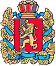 АДМИНИСТРАЦИЯ ПОТАПОВСКОГО СЕЛЬСОВЕТАЕНИСЕЙСКОГО РАЙОНА КРАСНОЯРСКОГО КРАЯ                                          ПОСТАНОВЛЕНИЕ07.12.2018                                        с. Потапово                                                      № 74-пО НАЗНАЧЕНИИ ДАТЫ ПРОВЕДЕНИЯ ПУБЛИЧНЫХ СЛУШАНИЙ ПО ВОПРОСУ «О БЮДЖЕТЕ ПОТАПОВСКОГО СЕЛЬСОВЕТА НА 2019 ГОД И ПЛАНОВЫЙ ПЕРИОД 2020-2021 ГОДОВ»	В соответствии с Бюджетным кодексом РФ, ст.19, 34,1 Устава Потаповского сельсовета,Положением о Публичных слушаниях в Потаповском сельсовете Енисейского района, утвержденном Решением Потаповского сельского Совета депутатов Енисейского района от 21.06.2006 года № 12-8р, ПОСТАНОВЛЯЮ:	1. Провести публичные слушания по вопросу «О бюджете Потаповского сельсовета на 2019 год и плановый период 2020 – 2021 годов» 20 декабря 2018 года в 15-00 в здании администрации  с. Потапово по адресу: с. Потапово, ул. Административная, 1.	2. Утвердить Порядок учета предложений по проекту решения «О бюджете Потаповского сельсовета на 2019 год и плановый период 2020 – 2021 годов» и участия граждан в его обсуждении согласно приложению к настоящему решению.	3. Предложения жителей Потаповского сельсовета и иных участников публичных слушаний, заявки для участия в публичных слушаниях принимаются до 18.12.2018 года в администрации Потаповского сельсовета по адресу: с. Потапово, ул. Административная,1.	4. Контроль за исполнением данного постановления оставляю за собой.	5. Постановление вступает в силу со дня официального опубликования в информационно печатном издании «Потаповский вестник».Глава сельсовета                                                                    Н.Ф. НевольскихПриложение к постановлению администрацииПотаповского сельсоветаот 07.12.2018 №74-пПОРЯДОК УЧЕТА ПРЕДЛОЖЕНИЙ ПО ПРОЕКТУ РЕШЕНИЯ «О БЮДЖЕТЕ ПОТАПОВСКОГО СЕЛЬСОВЕТА НА 2019 ГОД И ПЛАНОВЫЙ ПЕРИОД 2020-2021 ГОДОВ» И УЧАСТИЯ ГРАЖДАН В ЕГО ОБСУЖДЕНИИ	1. Настоящий Порядок разработан в соответствии с Федеральным законом от 06.10.2003 № 131-ФЗ «Об общих принципах организации местного самоуправления в Российской федерации» и направлен на реализацию прав граждан на участие в обсуждении проекта решения Потаповского сельского Совета депутатов «О бюджете Потаповского сельсовета на 2019 год и плановый период 2020 – 2021 годов».	2. Проект решения подлежит официальному опубликованию в порядке, установленном Потаповским сельским Советом депутатов.	3. Предложения по проекту решения могут вноситься:	- гражданами Российской Федерации, проживающими на территории Потаповского сельсовета и обладающими избирательным правом участия в референдумах;	- общественными объединениями, зарегистрированными в установленном законом порядке;	- представительным органом и главой Потаповского сельсовета.	4. предложения по проекту решения подаются в Потаповский сельский Совет депутатов в письменном виде в течении 10 дней со дня его официального опубликования и передаются в организационный комитет по подготовке публичных слушаний, образуемый в соответствии с распоряжением главы Потаповского сельсовета.	В индивидуальных предложениях граждан должны быть фамилия, имя, отчество, дата рождения, адрес места жительства и личная подпись гражданина. Коллективные предложения граждан принимаются с приложением протокола собрания граждан с указание фамилии, имени, отчества, даты рождения, адреса места жительства лица, которому доверено представлять вносимые предложения.	5. Предложения граждан вносятся только в отношении данных, содержащиеся в проекте решения.	Предложения, внесенные с нарушением требований, установленных настоящим порядком, рассмотрению не подлежат.	6. Организационный комитет рассматривает поступившие предложения не позднее 3 дней после окончания срока поступления предложений по проекту решения.	7. Инициаторы предложений вправе присутствовать, принимать участие в обсуждении своих предложений на заседании организационного комитета, для чего Потаповский сельский Совет депутатов заблаговременно информирует их о месте и времени заседания.	По результатам обсуждения в срок, установленный пунктом 6 настоящего Порядка, организационный комитет принимает решение о вынесении поступивших предложений по проекту решения на публичные (общественные) слушания либо отклоняет их. В случае если инициаторы не присутствовали на заседании организационного комитета при обсужден внесенных ими предложений, организационный комитет информирует их о принятом решении.	8. Проект решения, а также вынесенные на публичные слушания предложения граждан подлежат обсуждения на публичных слушаниях в порядке, установленном Потаповским сельским Советом депутатов.	9. Итоговые документы публичных слушаний после их рассмотрения организационным комитетом по подготовке публичных слушаний направляются в Потаповский сельский Совет депутатов на следующий рабочий день после обсуждении проекта решения на сессии Потаповского сельского Совета депутатов.